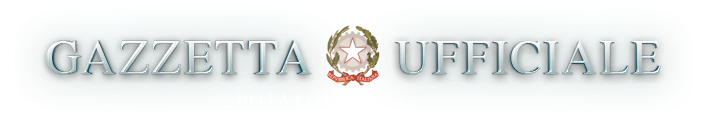 MINISTERO DELL'ECONOMIA E DELLE FINANZE DECRETO 24 novembre 2020, n. 156  Regolamento recante condizioni e  criteri  per  l'attribuzione  dellemisure  premiali  per  l'utilizzo  degli   strumenti   di   pagamentoelettronici. (20G00181) (GU n.296 del 28-11-2020)  Vigente al: 28-11-2020                        IL MINISTRO DELL'ECONOMIA                            E DELLE FINANZE   Visto l'articolo 1, comma 288, della legge  27  dicembre  2019,  n.160, che, al fine di incentivare l'utilizzo di strumenti di pagamentoelettronici, ha previsto il riconoscimento del diritto a un  rimborsoin denaro per le persone fisiche maggiorenni residenti nel territoriodello Stato, che fuori dall'esercizio di attivita' d'impresa, arte  oprofessione,  effettuano  abitualmente  acquisti  con  strumenti   dipagamento elettronici da soggetti che svolgono attivita'  di  venditadi beni e di prestazione di servizi;   Visto l'articolo 1, commi 288 e 289, della legge 27 dicembre  2019,n. 160, che prevede l'adozione, da parte del Ministro dell'economia edelle  finanze,  sentito  il  Garante  per  la  protezione  dei  datipersonali, di uno o piu' decreti per definire le condizioni, i casi ei criteri per l'attribuzione di tale rimborso, anche in relazione  aivolumi  e  alla  frequenza  degli  acquisti,  le  forme  di  adesionevolontaria, gli strumenti di pagamento  elettronici  e  le  attivita'rilevanti, sempre ai fini dell'attribuzione del rimborso;   Considerato che  l'articolo  1,  commi  289-bis  e  289-ter,  dellapredetta legge n. 160 del 2019, consente al Ministero dell'economia edelle finanze di avvalersi della  societa'  di  cui  all'articolo  8,comma 2, del decreto-legge 14 dicembre 2018, n. 135, convertito,  conmodificazioni, dalla legge 11 febbraio 2019,  n.  12,  nonche'  dellasocieta' Consap - Concessionaria servizi assicurativi pubblici S.p.A.al fine di, rispettivamente, sviluppare i servizi  di  progettazione,realizzazione e gestione del sistema informativo destinato al calcolodel rimborso di cui ai commi  288  e  289  della  predetta  legge  27dicembre 2019, n. 160, e di procedere alle attivita' di  attribuzioneed  erogazione  dei  rimborsi,  nonche'  di  ogni   altra   attivita'strumentale e accessoria, ivi inclusa la gestione dei reclami e delleeventuali controversie;   Visto, altresi', l'articolo 1, comma 290, della legge  27  dicembre2019, n. 160, che,  al  fine  di  garantire  le  risorse  finanziarienecessarie per l'attuazione dei rimborsi e le spese per le  attivita'legate all'attuazione delle misure di cui ai citati commi 288 e  289,prevedeva lo stanziamento nello stato  di  previsione  del  Ministerodell'economia e delle finanze, su apposito fondo,  dell'importo  pariad euro 3.000 milioni per ciascuno degli anni 2021 e 2022;   Visto l'articolo 265, comma 7, lettera  b),  del  decreto-legge  19maggio 2020, n. 34, convertito, con  modificazioni,  dalla  legge  17luglio 2020, n. 77, che ha ridotto  di  3.000  milioni  di  euro  perl'anno 2021, la dotazione del fondo di cui all'articolo 1, comma 290,della legge 27 dicembre 2019, n. 160;   Visto il comma 2 dell'articolo 73 del decreto-legge 14 agosto 2020,n. 104, convertito, con modificazioni, dalla legge 13  ottobre  2020,n. 126, che, al fine di garantire le risorse  finanziarie  necessarieper l'attribuzione dei rimborsi e la copertura delle ulteriori  spesederivanti dall'attuazione della misura, ha incrementato la  dotazionedel fondo di cui all'articolo 1, comma 290, della legge  27  dicembre2019, n. 160, di 2,2 milioni per l'anno 2020 e di 1.750  milioni  perl'anno 2021;   Sentito il Garante per la protezione dei  dati  personali,  che  hareso il parere di competenza con nota n. 179 del 13 ottobre 2020;   Udito il parere del Consiglio  di  Stato,  espresso  dalla  sezioneconsultiva per gli atti normativi nell'adunanza del 3 novembre 2020;   Vista la comunicazione in data 16 novembre 2020 alla Presidenza delConsiglio dei ministri a norma dell'articolo 17, comma 3, della legge23 agosto 1988, n. 400;                               A d o t t a                       il seguente regolamento:                                Art. 1                              Definizioni   1. Ai fini del presente decreto si intendono per:     a) «programma»: il programma infrannuale di rimborso in denaro  afavore  degli  aderenti  che,  fuori  dall'esercizio   di   attivita'd'impresa, arte  o  professione,  effettuano  acquisti  da  esercentimediante l'utilizzo di strumenti di pagamento elettronici;     b)  «strumenti  di  pagamento  elettronici»:  gli  strumenti   dipagamento nell'ambito di operazioni di acquisto di beni o servizi peril tramite di un dispositivo di accettazione, e precisamente:  a)  lamoneta elettronica di cui all'articolo 1, comma  2,  lettera  h-ter),del decreto legislativo 1° settembre 1993, n. 385; b)  gli  strumentiche consentono l'esecuzione di  operazioni  di  pagamento  effettuatenell'ambito dei servizi previsti dall'articolo 1,  comma  2,  letterah-septies.1), del decreto legislativo  1°  settembre  1993,  n.  385,inclusi quelli di cui  all'articolo  2,  comma  2,  lettera  m),  deldecreto legislativo 27 gennaio 2010, n. 11;     c) «esercente»: il soggetto che svolge attivita'  di  vendita  dibeni e di prestazione di servizi  presso  il  quale  sono  effettuatiacquisti mediante l'utilizzo di strumenti di pagamento elettronici  etramite un acquirer convenzionato;     d) «aderente»:  la  persona  fisica  maggiorenne,  residente  nelterritorio dello Stato, che partecipa al programma;     e) «acquirer convenzionato»:  il  soggetto  che  ha  concluso  unaccordo con l'esercente per l'utilizzo di dispositivi di accettazionee che ha sottoscritto, altresi', una convenzione con la PagoPA S.p.A.per  partecipare  al  programma  ovvero   Bancomat   S.p.A.,   previasottoscrizione della convenzione con la PagoPA S.p.A.;     f) «identificativo univoco  dell'esercente»  o  «MerchantID»:  ilnumero  che  identifica  l'esercente  univocamente  all'interno   delsistema dei pagamenti elettronici e in  ogni  singola  operazione  dipagamento eseguita in favore dell'esercente;     g) «issuer convenzionato»: il  soggetto  che  abbia  concluso  unaccordo con  il  pagatore  per  la  fornitura  di  uno  strumento  dipagamento elettronico e che abbia sottoscritto una convenzione con laPagoPA S.p.A. ovvero il soggetto che abbia sottoscritto con la PagoPAS.p.A. una convenzione per potere mettere a disposizione  dei  propriclienti, in alternativa all'APP IO,  un  sistema  per  l'adesione  alprogramma;     h) «sistema cashback»: il sistema, predisposto e gestito ai sensidel presente decreto dalla societa' PagoPA S.p.A., nell'ambito  dellapiattaforma tecnologica di cui all'articolo 5, comma 2,  del  decretolegislativo 7 marzo 2005, n. 82, che raccoglie i dati  rilevanti,  aifini della  partecipazione  al  programma,  degli  aderenti  e  degliesercenti, definisce  la  graduatoria  e  trasmette  le  informazionirilevanti all'APP IO e ai sistemi messi a disposizione  dagli  issuerconvenzionati  e,  ai  fini  dell'erogazione   del   rimborso,   allaConsap-Concessionaria servizi assicurativi pubblici S.p.A.;     i) «APP IO»: l'applicazione,  prevista  all'articolo  64-bis  deldecreto legislativo del 7 marzo 2005, n. 82, predisposta e gestita daPagoPA S.p.A. in virtu' dell'articolo 8, comma 2,  del  decreto-legge14 dicembre 2018, n. 135, convertito, con modificazioni, dalla  legge11 febbraio 2019, n.  12,  tramite  la  quale  gli  aderenti  possonopartecipare al programma e visualizzare la graduatoria finale;     l) «primary account number» o «PAN»: il numero identificativo  diuna carta di debito o di credito o prepagata, associato  alla  stessafin   dalla   sua   emissione,   ovvero   l'identificativo    univocodell'aderente che effettua la transazione, nel caso di  strumenti  dipagamento elettronici che  non  prevedano  il  numero  identificativodella carta;     m)  «codice   carta   crittografato   in   modo   irreversibile»:l'oscuramento crittografico non reversibile del PAN (Hashpan);     n) «circuito PagoBancomat»: il circuito domestico di  titolarita'di Bancomat S.p.A., operante  su  carte  emesse  dai  singoli  issuersottoscrittori delle licenze emesse dalla stessa Bancomat S.p.A.;     o) «dispositivo di accettazione»: il dispositivo fisico che,  peril tramite di software e/o  applicazioni  informatiche,  consente  ilpagamento degli acquisti tramite strumenti di pagamento elettronici;     p) «marca temporale»: sequenza di caratteri che rappresentano unadata  e/o  un  orario  per  accertare   l'effettiva   esecuzione   diun'operazione di pagamento e che, piu' precisamente, indica il numerodi secondi trascorsi tra la  data  e/o  l'orario  dell'operazione  dipagamento e una data e/o un orario convenzionale;     q) «MEF»: il Ministero dell'economia e delle finanze;     r) «SPID»:  il  sistema  pubblico  d'identita'  digitale  di  cuiall'articolo 64 del decreto legislativo 7 marzo 2005, n. 82;     s)  «CIE»:  il  documento  d'identita'  munito  di  elementi  perl'identificazione fisica del titolare, di  cui  all'articolo  66  deldecreto legislativo 7 marzo 2005, n. 82;     t)  «valutazione  di  impatto  sulla  protezione  dei  dati»:  lavalutazione d'impatto di  cui  all'articolo  35  del  regolamento  UE2016/679.                                 Art. 2                   Oggetto e ambito di applicazione   1. Il presente decreto, in applicazione dell'articolo 1,  commi  da288 a 290, della legge  27  dicembre  2019,  n.  160,  disciplina  lecondizioni,  i  casi,  i  criteri  e  le  modalita'   attuative   perl'attribuzione di un rimborso in denaro, a favore dell'aderente  che,fuori dall'esercizio di  attivita'  d'impresa,  arte  o  professione,effettua  acquisti  da  esercenti,   con   strumenti   di   pagamentoelettronici.                                 Art. 3                         Adesione al programma   1.  L'adesione  al  programma  avviene   esclusivamente   su   basevolontaria.   2. Il soggetto che intende aderire al programma  registra  nell'APPIO, o nei sistemi messi a disposizione da un issuer convenzionato, ilproprio codice fiscale e gli estremi identificativi  di  uno  o  piu'strumenti di pagamento elettronici dei quali  intende  avvalersi  pereffettuare gli acquisti. Qualora il soggetto che intende  aderire  alprogramma registri una carta  di  debito  o  prepagata  abilitata  alcircuito PagoBancomat, PagoPA S.p.A. ottiene dalla societa'  BancomatS.p.A. gli estremi identificativi della carta di debito  o  prepagatain uso al soggetto, mediante il codice fiscale  fornito  in  sede  diregistrazione dal medesimo soggetto.   3. Al momento della registrazione, il soggetto che intende  aderireal programma dichiara, ai sensi degli articoli 46 e  47  del  decretodel Presidente della Repubblica 28 dicembre 2000, n. 445,  di  esseremaggiorenne  e  residente  in  Italia,  nonche'  di  utilizzare   glistrumenti  di  pagamento  registrati  esclusivamente   per   acquistieffettuati  fuori  dall'esercizio  di  attivita'  d'impresa,  arte  oprofessione.   4.  La  partecipazione  al   programma   ha   inizio   al   momentodell'effettuazione della prima transazione tramite  lo  strumento  dipagamento elettronico registrato dall'aderente.   5.  L'aderente,  in   qualsiasi   momento,   puo'   effettuare   lacancellazione dal  programma  nell'APP  IO  o  nei  sistemi  messi  adisposizione  dall'issuer   convenzionato.   La   cancellazione   dalprogramma   comporta   la   perdita   del   diritto   a    concorrereall'assegnazione del rimborso per il  periodo  di  riferimento  e  lacancellazione di tutti i dati personali inerenti il programma,  salvoche sussistano altre basi  giuridiche  al  trattamento,  ivi  inclusaquella di  fare  fronte  a  eventuali  contestazioni  o  contenziosi.Restano salvi i rimborsi gia' corrisposti.                                 Art. 4                  Funzionalita' e flussi informativi   1.  Sulla  base  del  PAN  fornito   dall'aderente   in   sede   diregistrazione di cui all'articolo 3, comma 2, opportunamente protettomediante  una  funzione  crittografica  non  reversibile,  anche   inconformita' allo standard PCI DSS, e messo a disposizione  da  PagoPAS.p.A. per conto del MEF, gli acquirer convenzionati,  in  attuazionedella  convenzione  stipulata  con  PagoPA  S.p.A.,   verificano   lapartecipazione dell'aderente al programma, al fine di  individuare  idati necessari, relativi esclusivamente alle  transazioni  effettuatecon gli strumenti di pagamento elettronici indicati  dagli  aderenti,da inviare, attraverso un canale cifrato, al  sistema  cashback.  Gliacquirer convenzionati utilizzano i  dati  messi  a  disposizione  daPagoPA S.p.A. per conto del MEF per finalita' strettamente necessarieall'attuazione del programma. A tal fine, gli acquirer  convenzionatiintegrano i propri sistemi  tecnologici  al  fine  di  consentire  laregolare trasmissione a PagoPA S.p.A.  dei  seguenti  dati  necessariall'attuazione del programma:     a) il codice carta crittografato in modo irreversibile (Hashpan);     b) gli estremi della transazione con  esito  positivo  inviata  epresente anche sul sistema  cassa,  ovvero  i  dati  contenuti  nellaricevuta elaborata dal dispositivo di  accettazione  anche  in  formacartacea, tra cui:       1) la marca temporale del pagamento;       2) l'importo della transazione espresso in euro;       3) l'identificativo  unico  dell'operazione  di  pagamento  checolleghi le fasi dell'operazione di pagamento stessa;     c) l'identificativo univoco dell'esercente, attribuito da ciascunacquirer.   2. Gli acquirer convenzionati inviano i dati di cui al comma  1  alsistema cashback attraverso un  canale  cifrato,  entro  la  giornatasuccessiva a quella nella quale e' stato effettuato il pagamento.  Lemodalita'  di  trasmissione  dei   dati   sono   disciplinate   nelleconvenzioni stipulate a titolo gratuito  da  PagoPA  S.p.A.  con  gliacquirer convenzionati.   3. I dati di cui  all'articolo  3,  comma  2,  sono  comunicati  alsistema cashback dall'APP IO e dall'issuer  convenzionato  attraversoun canale cifrato. Con lo stesso canale,  sono  trasmessi  anche  gliIBAN degli aderenti che abbiano maturato il rimborso.   4. PagoPA S.p.A. per conto  del  MEF  mette  a  disposizione  degliaderenti,  tramite  l'APP  IO  o  tramite  altro  sistema   messo   adisposizione dall'issuer convenzionato, i dati relativi ai  pagamentiriferibili ai PAN registrati tramite ciascuno di essi, nonche' quellirelativi ai rimborsi maturati, ed alla  posizione  nella  graduatoriadel programma inerente l'erogazione del rimborso di cui  all'articolo8.   5. I dati relativi alle singole transazioni sono  memorizzati  soloper il tempo  necessario  all'emissione  dei  rimborsi  previsti  dalpresente decreto, nonche' per la  gestione  delle  attivita'  di  cuiall'articolo 10, e sono conservati e cancellati secondo le  modalita'e le tempistiche  esplicitate  nella  valutazione  di  impatto  sullaprotezione dei dati.                                 Art. 5  Convenzioni tra il MEF e PagoPA S.p.A. e tra il MEF e Consap S.p.A.   1. E' stipulata apposita convenzione tra il MEF  e  PagoPA  S.p.A.,per un importo non superiore a 2,2 milioni di euro per l'anno 2020, edi 3 milioni di euro per ciascuno degli anni  2021  e  2022,  per  laprogettazione,  realizzazione  e  gestione  di  specifiche   funzioniall'interno del sistema cashback, che disciplina:     a)  la  raccolta  dei  dati  relativi  agli   aderenti   di   cuiall'articolo 3;     b) la raccolta dei dati relativi ai pagamenti di cui all'articolo4, comma 1;     c) le  modalita'  di  conferimento  dei  dati  necessari  per  ilperseguimento delle finalita' statistiche  di  cui  all'articolo  12,comma 9;     d) l'identificazione dei beneficiari dei  rimborsi  di  cui  agliarticoli 6, 7 e 8;     e) la trasmissione a PagoPA S.p.A. dei dati di cui ai  punti  a),b) e d), nel rispetto del principio di minimizzazione, per consentireagli aderenti di verificare, tramite  l'APP  IO  o  tramite  l'issuerconvenzionato, l'importo del rimborso spettante e la posizione  nellagraduatoria di cui all'articolo 8.   2. E' stipulata apposita convenzione tra il MEF  e  Consap  S.p.A.,per un importo massimo di 1,5 milioni di euro per ciascuno degli anni2021 e 2022, che disciplina:     a) l'accesso ai dati di cui al comma 1, lettere a), b), e d);     b) la ricezione dal sistema cashback  dell'IBAN  dei  beneficiariper l'accredito in loro favore dei rimborsi di cui agli articoli 6, 7e 8;     c) l'erogazione  dei  rimborsi  ai  beneficiari  ai  sensi  degliarticoli 6, 7 e 8, secondo le modalita' di cui all'articolo 9;     d) la gestione di tutte le fasi dei  reclami  e  delle  eventualicontroversie derivanti dall'attuazione del programma;     e) le  modalita'  di  conferimento  dei  dati  necessari  per  ilperseguimento delle finalita' statistiche  di  cui  all'articolo  12,comma 9.                                 Art. 6                           Rimborso cashback   1. Agli aderenti al programma e' attribuito un rimborso  in  misurapercentuale per ogni transazione regolata con strumenti di  pagamentoelettronici,  alle  condizioni  e  nei  limiti  di  cui  al  presentearticolo.   2. La misura del rimborso di cui al  comma  1  e'  determinata  conriferimento ai seguenti periodi:     a) 1° gennaio 2021 - 30 giugno 2021;     b) 1° luglio 2021 - 31 dicembre 2021;     c) 1° gennaio 2022 - 30 giugno 2022.   3. Per ciascuno dei periodi di cui al comma 2, accedono al rimborsoesclusivamente gli aderenti che abbiano effettuato un  numero  minimodi 50 transazioni regolate con strumenti di pagamento elettronici. Intali casi, il rimborso e' pari al 10 per cento dell'importo  di  ognitransazione e si tiene conto delle  transazioni  fino  ad  un  valoremassimo di 150  euro  per  singola  transazione.  Le  transazioni  diimporto superiore a 150 euro concorrono fino all'importo di 150 euro.   4. Fermo quanto  disposto  dal  comma  3,  la  quantificazione  delrimborso di cui al presente articolo  e'  determinata  su  un  valorecomplessivo delle transazioni effettuate in ogni caso non superiore a1.500,00 euro in ciascun periodo di cui al comma 2.   5. I rimborsi sono erogati entro 60 giorni dal termine  di  ciascunperiodo di cui al comma 2.                                 Art. 7              Rimborso cashback nel periodo sperimentale   1. Compatibilmente con la data di entrata in  vigore  del  presentedecreto e la piena  operativita'  delle  convenzioni  previste  dagliarticoli 4 e 5, le disposizioni di cui all'articolo 6,  comma  1,  siapplicano in  via  sperimentale  anche  con  riferimento  al  periodocompreso tra la data di avvio di cui al comma  4  e  il  31  dicembre2020.   2. Nel periodo sperimentale, accedono  al  rimborso  esclusivamentegli  aderenti  che  abbiano  effettuato  un  numero  minimo   di   10transazioni regolate con strumenti di pagamento elettronici. In  talicasi il rimborso e'  pari  al  10  per  cento  dell'importo  di  ognitransazione e si tiene conto delle  transazioni  fino  ad  un  valoremassimo di 150  euro  per  singola  transazione.  Le  transazioni  diimporto superiore a 150 euro concorrono fino all'importo di 150 euro.   3. Fermo quanto  disposto  dal  comma  2,  la  quantificazione  delrimborso di cui al presente articolo  e'  determinata  su  un  valorecomplessivo delle transazioni effettuate in ogni caso non superiore a1.500,00 euro.   4. La data di avvio del periodo sperimentale e' identificata e resapubblica  mediante  pubblicazione  sul  sito  internet  del  MEF  delprovvedimento del  Ministero  che  ne  conferma  l'avvio  sulla  basedell'operativita' delle convenzioni di cui al comma 1 e individua  lasuddetta data.   5. Il rimborso e' erogato nel mese di febbraio 2021.                                 Art. 8                           Rimborso speciale   1. Fermo restando il rimborso previsto dagli articoli  6  e  7,  aiprimi  centomila  aderenti  che,  in  ciascuno  dei  periodi  di  cuiall'articolo 6, comma 2, abbiano totalizzato  il  maggior  numero  ditransazioni  regolate  con  strumenti  di  pagamento  elettronici  e'attribuito un rimborso speciale pari a 1.500,00 euro.  A  parita'  dinumero di transazioni effettuate  e'  prioritariamente  collocato  ingraduatoria l'aderente la  cui  ultima  transazione  reca  una  marcatemporale  anteriore  rispetto  a  quella   dell'ultima   transazioneeffettuata dagli aderenti che abbiano totalizzato lo stesso numero ditransazioni. Al termine di ogni periodo di riferimento, il  conteggiodel  numero  di  transazioni  regolate  con  strumenti  di  pagamentoelettronico parte da zero per ognuno degli aderenti.   2. I rimborsi speciali sono erogati entro 60 giorni dal termine  diciascun periodo di cui all'articolo 6, comma 2.                                 Art. 9                 Modalita' di erogazione del rimborso   1. L'erogazione dei rimborsi di cui agli articoli 6, 7 e 8, avvienesul codice IBAN dell'aderente, indicato da  quest'ultimo  al  momentodell'adesione al programma o in un momento successivo.   2. In considerazione dell'elevato numero dei pagamenti e dei  tempidi erogazione previsti dagli articoli 6,  7  e  8,  non  realizzabiliattraverso   le   ordinarie   procedure   di    pagamento    previstedall'ordinamento contabile dello Stato, e' autorizzata l'apertura  diun apposito conto corrente bancario intestato  a  Consap  S.p.A.  sulquale, in prossimita' di ciascuna scadenza di  pagamento  e  in  baseall'effettivo fabbisogno finanziario, il  MEF  trasferisce  l'importodei rimborsi complessivamente spettanti,  al  fine  di  consentire  aConsap S.p.A. la successiva erogazione  ai  singoli  beneficiari.  IlMEF, su designazione di  Consap  S.p.A.,  puo'  nominare  altresi'  idipendenti  di  Consap   S.p.A.   quali   funzionari   delegati   perl'effettuazione di pagamenti dal bilancio dello Stato.                                 Art. 10                         Gestione dei reclami   1. La PagoPA S.p.A. mette a disposizione degli aderenti un appositoservizio di help desk per gli  aspetti  relativi  alla  gestione  delprofilo utente e ai servizi  erogati  attraverso  l'APP  IO,  incluseeventuali  contestazioni   in   merito   alla   registrazione   delletransazioni effettuate.   2. Avverso il mancato o inesatto accredito  dei  rimborsi  previstidal programma, l'aderente puo' presentare  reclamo  entro 120  giornisuccessivi alla scadenza del termine previsto per  il  pagamento,  aisensi degli articoli 6, comma 5, 7, comma 5, e 8, comma 2.   3. I reclami dovranno essere  presentati  a  Consap  S.p.A.,  qualesoggetto incaricato  delle  attivita'  di  erogazione  dei  rimborsi,mediante  invio  dell'apposito  modulo,   debitamente   compilato   esottoscritto, unitamente agli allegati richiesti,  attraverso  canaletelematico dedicato.   4. Ai fini della valutazione del reclamo, Consap S.p.A. richiede senecessario a PagoPA S.p.A. le informazioni relative alle  transazionieffettuate dall'aderente  nel  periodo  contestato,  che  sono  stateconsiderate  ai  fini  del  riconoscimento  del  rimborso   o   delladeterminazione dell'importo dello stesso. PagoPA S.p.A.  comunica  leinformazioni entro dieci giorni dalla  richiesta  per  consentire  ilrispetto del termine di cui al comma 5.   5. Consap S.p.A.  decide  il  reclamo  dell'aderente  entro  trentagiorni dalla data di ricezione e, in caso di accoglimento, dispone ilpagamento del dovuto.   6. Il  presente  procedimento  di  reclamo  e'  facoltativo  e  noncostituisce modalita' alternativa di soddisfacimento della condizionedi  procedibilita'  dell'azione  giudiziaria  eventualmente  previstadalla legge.                                 Art. 11                          Risorse finanziarie   1. Gli oneri derivanti dal presente decreto  sono  posti  a  caricodelle risorse finanziarie del fondo costituito ai sensi dell'articolo1, comma 290, della legge 27 dicembre 2019, n.  160,  come  integratodall'articolo 73, comma 2, del decreto-legge 14 agosto 2020, n.  104,convertito, con modificazioni, dalla legge 13 ottobre 2020,  n.  126,considerati gli impegni di spesa di cui all'articolo  265,  comma  7,lettera b), del decreto-legge 19 maggio 2020, n. 34, convertito,  conmodificazioni, dalla legge 17 luglio 2020, n. 77, nel limite  massimodi 2,2 milioni di euro per l'anno 2020, 1.750  milioni  di  euro  perl'anno  2021  e  di  3.000  milioni  di  euro  per  l'anno  2022.  Ladisponibilita' finanziaria del fondo  di  cui  al  primo  periodo  e'integrata con le eventuali maggiori entrate derivanti  dall'emersionedi base imponibile conseguente all'applicazione del  programma,  comerilevate dalla commissione di cui  all'articolo  10-bis.1,  comma  3,della legge 31 dicembre 2009, n. 196.   2. L'attribuzione dei rimborsi previsti dall'articolo 6 avviene neilimiti degli importi di euro 1.367,60 milioni per il periodo  di  cuialla lettera a) del comma 2 del predetto articolo e di euro  1.347,75milioni per ciascuno dei periodi di cui alle  lettere  b)  e  c)  delmedesimo  comma.  Qualora  le  predette   risorse   finanziarie   nonconsentano per i suddetti periodi il pagamento integrale dei rimborsispettanti, gli stessi sono proporzionalmente ridotti.   3. L'attribuzione del rimborso previsto dall'articolo 7 avviene neilimiti dell'importo  di  euro  227,9  milioni.  Qualora  la  predettarisorsa finanziaria non consenta il pagamento integrale del  rimborsospettante, questo e' proporzionalmente ridotto.   4. Le risorse non utilizzate con riferimento  ai  rimborsi  di  cuiall'articolo 7 e di cui all'articolo 6, comma 2, lettera b),  possonoessere utilizzate, rispettivamente, per l'attribuzione  dei  rimborsidi cui alla lettera a) del comma 2 dell'articolo  6  e  di  cui  allalettera c) del comma 2 del medesimo articolo 6.   5. I limiti di risorse utilizzabili indicati  al  comma  2  possonoessere  integrati  con  le  eventuali  maggiori   entrate   derivantidall'emersione di base imponibile  conseguente  all'applicazione  delprogramma,  come  rilevate  dalla  commissione  di  cui  all'articolo10-bis.1, comma 3, della legge 31 dicembre 2009, n. 196, per  ciascunesercizio finanziario.                                 Art. 12                    Trattamento dei dati personali   1. Il MEF e' il titolare del trattamento dei  dati  necessari  allosvolgimento del programma che  deve  intendersi  limitato  alla  solarealizzazione dei compiti attinenti all'attribuzione del rimborso  indenaro in applicazione dell'articolo 1, commi da  288  a  290,  dellalegge 27 dicembre 2019, n. 160, e si avvale delle societa' di cui  aicommi 2 e 3 in qualita' di responsabili del trattamento.   2. PagoPA S.p.A. e' titolare del  trattamento  dei  dati  necessarialla registrazione degli aderenti  al  programma  tramite  l'APP  IO.Inoltre, la stessa PagoPA S.p.A. agisce per conto del MEF in qualita'di  responsabile  del  trattamento  ai  sensi  dell'articolo  28  delregolamento UE 2016/679 per i trattamenti diversi da quelli di cui alprimo periodo del presente comma e necessari allo  svolgimento  delleattivita' ad essa affidate nell'ambito del programma.   3. Consap S.p.A. e' responsabile del trattamento dei dati ai  sensidell'articolo 28 del regolamento UE 2016/679 per conto del MEF per  itrattamenti  necessari  allo  svolgimento  delle  attivita'  ad  essaaffidate nell'ambito del programma.   4. Gli issuer convenzionati sono titolari del trattamento dei  datipersonali dei propri clienti. Inoltre, gli stessi agiscono, per contodel MEF, in qualita' di sub-responsabili del trattamento, individuatida PagoPA S.p.A. in virtu' di un'apposita convenzione,  limitatamenteallo  svolgimento  delle  attivita'  ad  essi   affidate   ai   sensidell'articolo 4, nell'ambito del programma.   5. Gli acquirer convenzionati sono  titolari  del  trattamento  deidati personali  effettuato  nell'ambito  delle  transazioni  da  essigestite. Inoltre, essi agiscono, per conto del MEF,  in  qualita'  disub-responsabili del trattamento, individuati da  PagoPA  S.p.A.,  invirtu' di un'apposita  convenzione,  limitatamente  allo  svolgimentodelle  attivita'  ad  essi  affidate  ai   sensi   dell'articolo   4,nell'ambito del programma.   6. Il MEF  effettua,  prima  del  trattamento,  la  valutazione  diimpatto ai sensi dell'articolo 35 del regolamento UE  2016/679  e  lasottopone alla verifica preventiva del Garante per la protezione  deidati personali.   7. Nella valutazione di impatto  sono  indicate,  tra  l'altro,  lemisure tecniche e organizzative idonee  a  garantire  un  livello  disicurezza adeguato al rischio, nonche' a tutela dei diritti  e  delleliberta'  degli  interessati.  Nella  valutazione  di  impatto   sonoaltresi' disciplinati i tempi e le  modalita'  di  cancellazione  dalprogramma.   8. I dati personali raccolti ai sensi del presente decreto  possonoessere trattati esclusivamente per la finalita' di cui  al  comma  1.L'identificativo dell'esercente  di  cui  all'articolo  4,  comma  1,lettera  c),  e'  utilizzato  per  il  solo  fine  di  verificare  letransazioni oggetto di reclamo.   9. Il MEF puo' effettuare statistiche sull'attuazione del programmatrattando anche  i  dati  personali  degli  aderenti,  relativi  allapartecipazione al programma, al numero e al valore delle  transazionieffettuate, nonche' ai rimborsi erogati, nel  rispetto  delle  regoledeontologiche di cui  all'allegato  A.4  al  decreto  legislativo  30giugno 2003, n. 196, e dei tempi di conservazione dei dati  personaliprevisti dal presente decreto.                                 Art. 13                           Entrata in vigore   1. Il presente decreto entra in vigore il giorno stesso  della  suapubblicazione nella Gazzetta Ufficiale della Repubblica italiana.   Il presente regolamento, munito  del  sigillo  dello  Stato,  sara'inserito  nella  Raccolta  ufficiale  degli  atti   normativi   dellaRepubblica italiana. E' fatto obbligo a chiunque spetti di osservarloe di farlo osservare.      Roma, 24 novembre 2020                                                Il Ministro: Gualtieri Visto, il Guardasigilli: Bonafede Registrato alla Corte dei conti il 27 novembre 2020 Ufficio di controllo sugli atti del Ministero dell'economia  e  dellefinanze, reg.ne n. 1460 